Экономика сельского хозяйстваАкмаров, П. Б. Потенциал развития цифрового сельского хозяйства России / П. Б. Акмаров, О. В. Абрамова, О. П. Князева // Известия Оренбургского государственного аграрного университета. – 2019. – № 3. – С. 126–130.Белоусов, В. М. Стратегические направления устойчивого развития аграрного сектора экономики / В. М. Белоусов, Е. В. Калякин // Вестник Курской гос. с.-х. акад. – 2019. – № 3. – С. 161–166.Игнатова, Г. А. Проблемы региональности и адаптивности в отечественном АПК / Г. А. Игнатова // Вестник аграрной науки. – 2019. – № 3. – С. 109–113.Карамнова, Н. В. Современное состояние и перспективы развития аграрного сектора экономики региона / Н. В. Карамнова, В. М. Белоусов // Вестник Курской государственной сельскохозяйственной академии. – 2019. – № 4. – С. 113–120.Композиция достижения продовольственной безопасности Российской Федерации / О. В. Святова, Д. А. Зюкин, Т. И. Панкова, Л. М. Осиневич // Вестник Курской государственной сельскохозяйственной академии. – 2019. – № 3. – С. 122–128.Котелевская, Н. К. Трансформационные процессы аграрного сектора в российской деревне / Н. К. Котелевская // Вестник Курской государственной сельскохозяйственной академии. – 2019. – № 3. – С. 174–180.Лещуков, К. А. Научно-практические аспекты органического сельскохозяйственного производства / К. А. Лещуков // Вестник аграрной науки. – 2019. – № 2. – С. 66–71.Лукашов, В. С. Лизинг как эффективный механизм обновления материально-технической базы аграрного сектора / В. С. Лукашов, Л. К. Улыбина // Вестник аграрной науки. – 2019. – № 2. – С. 110–119.Никитина, Т. И. Комплексная методика оценки уровня устойчивого социально-экономического развития сельских территорий / Т. И. Никитина // Вестник Курской государственной сельскохозяйственной академии. – 2019. – № 4. – С. 106–112.Никитина, Т. И. Организация мониторинга сельских территорий в системе устойчивого социально-экономического развития / Т. И. Никитина // Вестник Мичуринского государственного аграрного университета. – 2019. – № 2. – С. 189–200.Петрушина, В. В. Программа импортозамещения: основные положения и перспективы развития российской экономики / В. В. Петрушина, В. М. Брежнева // Вестник Курской государственной сельскохозяйственной академии. – 2019. – № 5. – С. 109–117.Свиридов, В. И. Социально-экономические аспекты развития сельских территорий / В. И. Свиридов, А. А. Кольцов // Вестник Курской государственной сельскохозяйственной академии. – 2019. – № 4. – С. 94–100.Сергеев, П. В. О проблемах и основных условиях инновационного роста экономики регионов / П. В. Сергеев, Т. С. Колмыкова, В. П. Сергеев // Вестник Курской государственной сельскохозяйственной академии. – 2019. – № 3. – С. 138–145.Силаева, Л. П. Концептуальные основы развития и размещения производства продукции сельскохозяйственных культур и подотраслей АПК / Л. П. Силаева // Вестник Курской государственной сельскохозяйственной академии. – 2019. – № 3. – С. 106–110.Ушачев, И. Г. Импортозамещение и обеспечение продовольственной безопасности России / И. Г. Ушачев, В. В. Маслова, В. С. Чекалин // Овощи России. – 2019. – № 2. – С. 3–8.Цифровая экономика в АПК как драйвер роста отрасли / А. В. Солдатенко, А. Ф. Разин, М. В. Шатилов [и др.] // Овощи России. – 2019. – № 3. – С. 3–6.Земельные фонды и их использованиеПолухин, А. А. Управление земельными ресурсами сельскохозяйственного назначения: генезис понятия и основополагающие функции / А. А. Полухин, А. А. Титков // Вестник аграрной науки. – 2019. – № 3. – С. 122–129.Проект внутрихозяйственного землеустройства как основной инструмент формирования экологически и экономически обоснованного сельскохозяйственного землепользования / О. П. Колпакова, В. В. Когоякова, С. А. Мамонтова, В. И. Незамов // Вестник Красноярского государственного аграрного университета. – 2019. – № 5. – С. 36–42.Инновации в сельском хозяйствеНемченко, А. В. Классификация технологических инноваций как часть системы управления инновационной деятельностью в агропромышленном производстве / А. В. Немченко, А. В. Малофеев // Вестник аграрной науки. – 2019. – № 3. – С. 114–121.Продукция сельского хозяйстваАнциферова, О. Ю. Развитие рыночной инфраструктуры продовольственного обеспечения населения мегаполиса и пригородной зоны / О. Ю. Анциферова, Е. П. Задворнева // Вестник Мичуринского государственного аграрного университета. – 2019. – № 2. – С. 172–175.Минаков, И. А. Организация коммерческой деятельности на агропродовольственном рынке / И. А. Минаков // Вестник Мичуринского государственного аграрного университета. – 2019. – № 2. – С. 163–167.Развитие экспортного потенциала сельскохозяйственного сырья и продовольствия Российской Федерации / О. В. Святова, Д. А. Зюкин, И. В. Костерина, О. А. Овчинникова // Вестник Курской государственной сельскохозяйственной академии. – 2019. – № 3. – С. 181–186. Труд в сельском хозяйствеБураева, Е. В. Роль аграрного образования в формировании кадрового потенциала сельскохозяйственных организаций / Е. В. Бураева // Вестник аграрной науки. – 2019. – № 2. – С. 96–102.Мамонтова, С. В. Современные проблемы и перспективы развития российского рынка труда / С. В. Мамонтова, Л. П. Скрипова // Вестник Курской государственной сельскохозяйственной академии. – 2019. – № 3. – С. 195–200.Экономика сельскохозяйственных предприятийАжлуни, А. М. Влияние кросскультурных аспектов маркетинга на практику современного российского бизнеса / А. М. Ажлуни, Д. В. Митин // Вестник аграрной науки. – 2019. – № 2. – С. 90–95.Белокопытов, А. В. Приоритетные направления стратегического развития сельскохозяйственных организаций Смоленской области / А. В. Белокопытов, Е. А. Лашук // Вестник аграрной науки. – 2019. – № 3. – С. 72–81. Волобуева, Т. А. Обеспечение конкурентоспособности малых форм хозяйствования в аграрном секторе экономики / Т. А. Волобуева, А. С. Коломейченко // Вестник аграрной науки. – 2019. – № 3. – С. 91–98.Карпов, В. Н. Практическое управление энергоэффективностью предприятия / В. Н. Карпов // Известия Санкт-Петербургского государственного аграрного университета. – 2019. – № 2. – С. 118–125.Якименко, Е. Ж. Перспективы и ограничения развития малого бизнеса в сельском хозяйстве / Е. Ж. Якименко // Вестник Мичуринского государственного аграрного университета. – 2019. – № 2. – С. 182–184.Экономика растениеводстваВерховцев, А. А. Рынок зерна: сущность, структурное наполнение, экономический потенциал развития / А. А. Верховцев // Вестник Мичуринского государственного аграрного университета. – 2019. – № 2. – С. 185–188.Жукова, Ю. С. Обоснование необходимости инвестирования в развитие садоводства Кировской области / Ю. С. Жукова, Э. В. Наговицына // Вестник Курской государственной сельскохозяйственной академии. – 2019. – № 3. – С. 151–155.Калиничева, Е. Ю. Обеспечение эффективности свеклосахарного производства в ЦФО / Е. Ю. Калиничева, М. Н. Уварова, Л. Н. Жилина // Вестник аграрной науки. – 2019. – № 2. – С. 103–109.Касторнов, Н. П. Совершенствование инновационной деятельности в садоводстве региона / Н. П. Касторнов, Д. Цюй // Вестник Мичуринского государственного аграрного университета. – 2019. – № 2. – С. 168–171.Ростовцев, Р. А. Основные направления модернизации льняного агропромышленного комплекса России / Р. А. Ростовцев, В. Г. Черников, И. В. Ущаповский // Вестник аграрной науки. – 2019. – № 1. – С. 19–30.Сидоренко, О. В. Механизм реализации государственной поддержки в зерновом хозяйстве Орловской области / О. В. Сидоренко, И. В. Ильина // Зернобобовые и крупяные культуры. – 2019. – № 2. – С. 154–161.Экономика животноводстваАлексеев, А. А. Оценка эффективности проектно-технологических решений применяемых в молочном скотоводстве / А. А. Алексеев, А. В. Коновалов, Ю. А. Цой // Вестник АПК Ставрополья. – 2019. – № 1. – С. 50–55.Богомолова, И. П. Аналитическое исследование развития промышленного производства и рынка мяса в России: результаты, тенденции, перспективы / И. П. Богомолова, А. В. Котарев, А. О. Котарева // Вестник Курской государственной сельскохозяйственной академии. – 2019. – № 3. – С. 129–137.Векленко, В. И. Организационно-экономические направления укрепления кормовой базы / В. И. Векленко, И. Я. Пигорев, Л. И. Кибкало // Вестник Курской государственной сельскохозяйственной академии. – 2019. – № 4. – С. 101–105.Гинтов, В. В. Экономическая эффективность ведения молочного скотоводства в Архангельской области / В. В. Гинтов // Эффективное животноводство. – 2019. – № S5 (153). – С. 74–77.К вопросу о повышении эффективности в отрасли животноводства / О. В. Кондратьева [и др.] // Эффективное животноводство. – 2019. – № S5 (153). – С. 56–57.Отаров, А. И. Производство мяса и пути увеличения скота мясного направления в КБР / А. И. Отаров // Эффективное животноводство. – 2019. – № S5 (153). – С. 70–73.Рациональное размещение и углубление специализации молочного скотоводства - основа экономики его развития / А. И. Алтухов, Н. И. Стрекозов, А. Г. Трафимов, В. И. Чинаров // Вестник Курской государственной сельскохозяйственной академии. – 2019. – № 3. – С. 94–105. Сидоренко, О. В. Эффективность производства продукции отрасли животноводства: оценка, факторы роста / О. В. Сидоренко, И. В. Ильина // Вестник аграрной науки. – 2019. – № 2. – С. 127–134.Шевелёва, О. М. Мясное скотоводство Уральского федерального округа: основные тенденции и перспективы развития / О. М. Шевелёва, А. А. Бахарев, С. Ф. Суханова // Известия Оренбургского государственного аграрного университета. – 2019. – № 3. – С. 237–239.Сельское хозяйство за рубежомШилов, А. И. Производство молока в Республике Беларусь (состояние и перспективы) / А. И. Шилов, Р. Н. Ляшук, О. А. Шилов // Вестник Курской государственной сельскохозяйственной академии. – 2019. – № 3. – С. 146–150.Финансы, бухучет и аудитДусаева, Е. М. Организация управленческого учёта в аграрных формированиях по элементному статусу крупного рогатого скота / Е. М. Дусаева, А. Х. Курманова, А. Х. Дусаева // Животноводство и кормопроизводство. – 2019. – Т. 102. № 2. – С. 88–97.Подлавильчева, Н. П. Сравнительный анализ механизма функционирования общего и специального режимов налогообложения, применяемых сельскохозяйственными производителями / Н. П. Подлавильчева // Вестник аграрной науки. – 2019. – № 2. – С. 120–126.Фецкович, И. В. Методическое обеспечение аудита внеоборотных активов на предприятиях АПК / И. В. Фецкович, А. С. Лосева // Вестник Мичуринского государственного аграрного университета. – 2019. – № 2. – С. 176–178. Составитель: Л. М. Бабанина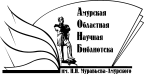 «Амурская областная научная библиотека имени Н.Н. Муравьева-АмурскогоОтдел библиографии и электронных ресурсов